ContentsForewordThis Technical Report has been produced by the 3rd Generation Partnership Project (3GPP).The contents of the present document are subject to continuing work within the TSG and may change following formal TSG approval. Should the TSG modify the contents of the present document, it will be re-released by the TSG with an identifying change of release date and an increase in version number as follows:Version x.y.zwhere:x	the first digit:1	presented to TSG for information;2	presented to TSG for approval;3	or greater indicates TSG approved document under change control.y	the second digit is incremented for all changes of substance, i.e. technical enhancements, corrections, updates, etc.z	the third digit is incremented when editorial only changes have been incorporated in the document.In the present document, modal verbs have the following meanings:shall		indicates a mandatory requirement to do somethingshall not	indicates an interdiction (prohibition) to do somethingThe constructions "shall" and "shall not" are confined to the context of normative provisions, and do not appear in Technical Reports.The constructions "must" and "must not" are not used as substitutes for "shall" and "shall not". Their use is avoided insofar as possible, and they are not used in a normative context except in a direct citation from an external, referenced, non-3GPP document, or so as to maintain continuity of style when extending or modifying the provisions of such a referenced document.should		indicates a recommendation to do somethingshould not	indicates a recommendation not to do somethingmay		indicates permission to do somethingneed not	indicates permission not to do somethingThe construction "may not" is ambiguous and is not used in normative elements. The unambiguous constructions "might not" or "shall not" are used instead, depending upon the meaning intended.can		indicates that something is possiblecannot		indicates that something is impossibleThe constructions "can" and "cannot" are not substitutes for "may" and "need not".will		indicates that something is certain or expected to happen as a result of action taken by an agency the behaviour of which is outside the scope of the present documentwill not		indicates that something is certain or expected not to happen as a result of action taken by an agency the behaviour of which is outside the scope of the present documentmight	indicates a likelihood that something will happen as a result of action taken by some agency the behaviour of which is outside the scope of the present documentmight not	indicates a likelihood that something will not happen as a result of action taken by some agency the behaviour of which is outside the scope of the present documentIn addition:is	(or any other verb in the indicative mood) indicates a statement of factis not	(or any other negative verb in the indicative mood) indicates a statement of factThe constructions "is" and "is not" do not indicate requirements.1	ScopeThe present document is a technical report for Dual Connectivity (DC) of 4 LTE bands (4DL/1UL) and 1 NR band (1DL/1UL) under Rel-17 time frame. The purpose is to gather the relevant background information and studies in order to address Dual Connectivity (DC) of 4 LTE band (4DL/1UL) and 1 NR band (1DL/1UL) for the Rel-17 band combinations. The co-existence analysis and RF front end requirements such as ΔRIB,c and ΔTIB,c are described based on the band combination basis since such information have no difference between the DC configurations consisting with the same E-UTRA band and the same NR band. The actual requirements are added to the corresponding technical specification.2	ReferencesThe following documents contain provisions which, through reference in this text, constitute provisions of the present document.-	References are either specific (identified by date of publication, edition number, version number, etc.) or non-specific.-	For a specific reference, subsequent revisions do not apply.-	For a non-specific reference, the latest version applies. In the case of a reference to a 3GPP document (including a GSM document), a non-specific reference implicitly refers to the latest version of that document in the same Release as the present document.[1]	3GPP TR 21.905: "Vocabulary for 3GPP Specifications".…[x]	<doctype> <#>[ ([up to and including]{yyyy[-mm]|V<a[.b[.c]]>}[onwards])]: "<Title>".It is preferred that the reference to 21.905 be the first in the list.3	Definitions of terms, symbols and abbreviationsThis clause and its three subclauses are mandatory. The contents shall be shown as "void" if the TS/TR does not define any terms, symbols, or abbreviations.3.1	TermsFor the purposes of the present document, the terms given in 3GPP TR 21.905 [1] and the following apply. A term defined in the present document takes precedence over the definition of the same term, if any, in 3GPP TR 21.905 [1].Definition format ()<defined term>: <definition>.example: text used to clarify abstract rules by applying them literally.3.2	SymbolsFor the purposes of the present document, the following symbols apply:Symbol format (EW)<symbol>	<Explanation>3.3	AbbreviationsFor the purposes of the present document, the abbreviations given in 3GPP TR 21.905 [1] and the following apply. An abbreviation defined in the present document takes precedence over the definition of the same abbreviation, if any, in 3GPP TR 21.905 [1].Abbreviation format (EW)<ABBREVIATION>	<Expansion>4	BackgroundThe present document is a technical report for Dual Connectivity (DC) of 4 bands LTE inter-band CA and 1 NR band under Rel-17 timeframe. The document covers each band combination specific issues (i.e. one sub-clause defined per band combination)4.1	TR MaintenanceA single company is responsible for introducing all approved TPs in the current TR, i.e. TR editor. However, it is the responsibility of the contact person of each band combination to ensure that the TPs related to the band combination have been implemented.5	DC of 4 LTE band (4DL/1UL) + 1 NR band: Specific Band Combination Part<Editor’s note: The requirements for specific band combinations shall be described according to the same manner as specified in TS38.101-3.>5.1	Inter-band EN-DC5.1.1	DC_a-b-c-d_ne<Editor’s note: This example section will be voided in final TR>5.1.1.1	Configuration for EN-DC<Editor’s note: If you need a note use same note numbering as in TS 38-101-3>Table 5.2B.4.4-1: Band combinations EN-DC (five bands)5.1.1.2	∆TIB and ∆RIB values<Editor’s note: rows in ΔTIB,c andΔRIB tables shall be deleted if ΔTIB,c andΔRIB values are zero. >Table 6.2B.4.2.3.4-1: ΔTIB,c due to EN-DC (five bands)Table 7.3B.3.3.4-1: ΔRIB,c due to EN-DC (five bands)5.1.1.3	Reference sensitivity exceptions<Editor’s note: Unless specific sensitivity exceptions for intermodulation interference is needed due to dual uplink operation for DC in NR FR1 this section shall be omitted. >5.1.2	DC_1-7-20-32_n285.1.2.1	Configuration for EN-DCTable 5.1.2.1-1: Band combinations EN-DC (five bands)5.1.2.2	∆TIB and ∆RIB valuesTable 5.1.2.2.-1: ΔTIB,c due to EN-DC (five bands)Table 5.1.2.2.-2: ΔRIB,c due to EN-DC (five bands)5.1.2.3	Reference sensitivity exceptions Compared to its fallback modes, there are no additional MSD requirements for this band combination.5.1.3	DC_1-7-20-32_n785.1.3.1	Configuration for EN-DCTable 5.1.3.1-1: Band combinations EN-DC (five bands)5.1.3.2	∆TIB and ∆RIB valuesTable 5.1.3.2.-1: ΔTIB,c due to EN-DC (five bands)Table 5.1.3.2.-2: ΔRIB,c due to EN-DC (five bands)5.1.3.3	Reference sensitivity exceptions Compared to its fallback modes, there are no additional MSD requirements for this band combination.5.1.4	DC_3-7-20-32_n785.1.4.1	Configuration for EN-DCTable 5.1.4.1-1: Band combinations EN-DC (five bands)5.1.4.2	∆TIB and ∆RIB valuesTable 5.1.4.2.-1: ΔTIB,c due to EN-DC (five bands)Table 5.1.4.2.-2: ΔRIB,c due to EN-DC (five bands)5.1.4.3	Reference sensitivity exceptions Compared to its fallback modes, there are no additional MSD requirements for this band combination.5.1.4		DC_2-7-28-66_n665.1.4.1 	Configuration for EN-DCTable 5.2B.4.4-1:  Band combinations EN-DC (five bands)5.1.4.2	 ∆TIB and ∆RIB valuesTable 6.2B.4.2.3.4-1: ΔTIB,c due to EN-DC (five bands)Table 7.3B.3.3.4-1: ΔRIB,c due to EN-DC (five bands)5.1.5	DC_2-5-7-66_n665.1.5.1	Configurations for EN-DCTable 5.2B.4.4-1: Band combinations EN-DC (five bands)5.1.5.2	∆TIB and ∆RIB valuesFor DC_2-5-7-66_n66, the TIB,c and RIB,c values are given in the tables below.Table 6.2B.4.2.3.4-1: ΔTIB,c due to EN-DC (five bands)Table 7.3B.3.3.4-1: ΔRIB due to EN-DC (five bands)5.1.5.3	REFSENS requirementsCompared to its fallback modes, there are no additional MSD requirements for this band combination.5.1.6	DC_1-3-7-40_n785.1.6.1	Configuration for EN-DCTable 5.2B.4.4-1: Band combinations EN-DC (five bands)5.1.6.2	∆TIB and ∆RIB valuesTable 6.2B.4.2.3.4-1: ΔTIB,c due to EN-DC (five bands)Table 7.3B.3.3.4-1: ΔRIB due to EN-DC (five bands)5.1.6.3	Reference sensitivity exceptions In addition to its fallbacks, there is no particular MSD requirement needed for this band combination.5.1.7	DC_1-3-8-40_n785.1.7.1	Configuration for EN-DCTable 5.2B.4.4-1: Band combinations EN-DC (five bands)5.1.7.2	∆TIB and ∆RIB valuesTable 6.2B.4.2.3.4-1: ΔTIB,c due to EN-DC (five bands)Table 7.3B.3.3.4-1: ΔRIB due to EN-DC (five bands)5.1.7.3	Reference sensitivity exceptions In addition to its fallbacks, there is no particular MSD requirement needed for this band combination.5.1.8	DC_1-7-8-40_n785.1.8.1	Configuration for EN-DCTable 5.1.x.1-1: Band combinations EN-DC (five bands)5.1.8.2	∆TIB and ∆RIB valuesTable 5.1.x.2.-1: ΔTIB,c due to EN-DC (five bands)Table 5.1.x.2.-2: ΔRIB,c due to EN-DC (five bands)5.1.8.3	Reference sensitivity exceptions In addition to its fallbacks, there is no particular MSD requirement needed for this band combination.5.1.9	DC_3-7-8-40_n785.1.9.1	Configuration for EN-DCTable 5.1.x.1-1: Band combinations EN-DC (five bands)5.1.9.2	∆TIB and ∆RIB valuesTable 5.1.x.2.-1: ΔTIB,c due to EN-DC (five bands)Table 5.1.x.2.-2: ΔRIB,c due to EN-DC (five bands)5.1.9.3	Reference sensitivity exceptions In addition to its fallbacks, there is no particular MSD requirement needed for this band combination.5.1.10	DC_2-7-28-66_n75.1.10.1	 Configurations for EN-DCTable 5.1.x.1-1: Band combinations EN-DC (five bands)5.1.10.2	 ∆TIB and ∆RIB valuesTable 5.1.x.2-1: ΔTIB,c due to EN-DC(five bands)Table 5.1.x.2-2: ΔRIB,c due to EN-DC (five bands)5.1.10.3		Reference sensitivity exceptionsREFSENS exceptions are not needed.5.1.11	DC_2-5-7-66_n7/ DC_2-5-7-66-66_n75.1.11.1	 Configurations for EN-DCTable 5.1.x.1-1: Band combinations EN-DC (five bands)5.1.11.2	 ∆TIB and ∆RIB valuesTable 5.1.x.2-1: ΔTIB,c due to EN-DC(five bands)Table 5.1.x.2-2: ΔRIB,c due to EN-DC (five bands)5.1.11.3		Reference sensitivity exceptionsREFSENS exceptions are not needed.5.1.12	DC_1-3-7-8_n285.1.12.1	 Configurations for EN-DCTable 5.1.x.1-1: Band combinations EN-DC (five bands)5.1.12.2	 ∆TIB and ∆RIB valuesTable 5.1.x.2-1: ΔTIB,c due to EN-DC(five bands)Table 5.1.x.2-2: ΔRIB,c due to EN-DC (five bands)5.1.12.3		Reference sensitivity exceptionsREFSENS exceptions are not needed.5.1.13	DC_3-7-8-40_n15.1.13.1	 Configurations for EN-DCTable 5.1.x.1-1: Band combinations EN-DC (five bands)5.1.13.2	 ∆TIB and ∆RIB valuesTable 5.1.x.2-1: ΔTIB,c due to EN-DC(five bands)Table 5.1.x.2-2: ΔRIB,c due to EN-DC (five bands)5.1.13.3		Reference sensitivity exceptionsREFSENS exceptions are not needed.5.1.14	DC_1-3-20-40_n785.1.14.1	Configuration for EN-DCTable 5.1.14.1-1: Band combinations EN-DC (five bands)5.1.14.2	∆TIB and ∆RIB valuesIt is proposed to re-use relaxation values from DC_1-3-20_n41-n78 which is very similar combination.Table 5.1.14.2.-1: ΔTIB,c due to EN-DC (five bands)Table 5.1.14.2.-2: ΔRIB,c due to EN-DC (five bands)5.1.14.3	Reference sensitivity exceptions Compared to its fallback modes, there are no additional MSD requirements for this band combination.5.1.15	DC_1-3-8-11_n285.1.15.1	Configurations for EN-DC5.2B.4.4-1: Inter-band EN-DC configurations within FR1 (five bands)5.1.15.2	∆TIB and ∆RIB valuesFor DC_1-3-8-11_n28, the TIB,c and RIB,c values are given in the tables below.6.2B.4.2.3.4-1: ΔTIB,c due to EN-DC (five bands)7.3B.3.3.4-1: ΔRIB,c due to EN-DC (five bands)5.1.15.3	Reference sensitivity exceptionsCo-existence study for DC_1-3-8-11_n28 was covered by the studies for the fallback modes of DC_1-3-8_n28, DC_1-3-11_n28, DC_1-8-11_n28 and DC_3-8-11_n28. No additional MSD requirement need to be defined for this dual connectivity configuration.5.1.16	DC_1-3-8-11_n775.1.16.1	Configurations for EN-DC5.2B.4.4-1: Inter-band EN-DC configurations within FR1 (five bands)5.1.16.2	∆TIB and ∆RIB valuesFor DC_1-3-8-11_n77, the TIB,c and RIB,c values are given in the tables below.6.2B.4.2.3.4-1: ΔTIB,c due to EN-DC (five bands)7.3B.3.3.4-1: ΔRIB,c due to EN-DC (five bands)5.1.16.3	Reference sensitivity exceptionsCo-existence study for DC_1-3-8-11_n77 was covered by the studies for the fallback modes of DC_1-3-8_n77, DC_1-3-11_n77, DC_1-8-11_n77 and DC_3-8-11_n77. No additional MSD requirement need to be defined for this dual connectivity configuration.5.1.17	DC_1-7-8-20_n785.1.17.1	Configuration for EN-DCTable 5.1.17.1-1: Band combinations EN-DC (five bands)5.1.17.2	∆TIB and ∆RIB valuesTable 5.1.17.2.-1: ΔTIB,c due to EN-DC (five bands)Table 5.1.17.2.-1: ΔRIB,c due to EN-DC (five bands)5.1.17.3	Reference sensitivity exceptions Compared to its fallback modes, there are no additional MSD requirements for this band combination.5.1.18	DC_2-7-12-66_n785.1.18.1	Configuration for EN-DCTable 5.1.18.1-1: Band combinations EN-DC (five bands)5.1.18.2	∆TIB and ∆RIB valuesBased on values for DC_1-3-7-20_n78 in 38.101-3.Table 5.1.18.2.-1: ΔTIB,c due to EN-DC (five bands)Table 5.1.18.2.-2: ΔRIB,c due to EN-DC (five bands)5.1.18.3	Reference sensitivity exceptions Compared to its fallback modes, there are no additional MSD requirements for this band combination.5.1.19	DC_2-7-66-71_n785.1.19.1	Configuration for EN-DCBased on values for DC_1-3-7-20_n78 in 38.101-3.Table 5.1.19.1-1: Band combinations EN-DC (five bands)5.1.19.2	∆TIB and ∆RIB valuesTable 5.1.19.2.-1: ΔTIB,c due to EN-DC (five bands)Table 5.1.19.2.-2: ΔRIB,c due to EN-DC (five bands)5.1.19.3	Reference sensitivity exceptions Compared to its fallback modes, there are no additional MSD requirements for this band combination.5.1.20	DC_2-5-7-66_n25.1.20.1	Configuration for EN-DCTable 5.1.20.1-1: Band combinations EN-DC (five bands)5.1.20.2	∆TIB and ∆RIB valuesBased on values for CA_2-7-13-66 in 36.101.Table 5.1.20.2.-1: ΔTIB,c due to EN-DC (five bands)Table 5.1.20.2.-2: ΔRIB,c due to EN-DC (five bands)5.1.20.3	Reference sensitivity exceptions Compared to its fallback modes, there are no additional MSD requirements for this band combination.5.1.21	DC_2-7-66-71_n25.1.21.1	Configuration for EN-DCBased on values for DC_2-7-66_n71.Table 5.1.21.1-1: Band combinations EN-DC (five bands)5.1.21.2	∆TIB and ∆RIB valuesTable 5.1.21.2.-1: ΔTIB,c due to EN-DC (five bands)Table 5.1.21.2.-2: ΔRIB,c due to EN-DC (five bands)5.1.21.3	Reference sensitivity exceptions Compared to its fallback modes, there are no additional MSD requirements for this band combination.5.1.22	DC_2-7-12-66_n25.1.22.1	Configuration for EN-DCBased on values for CA_2-4-7-12 in 36.101.Table 5.1.22.1-1: Band combinations EN-DC (five bands)5.1.22.2	∆TIB and ∆RIB valuesTable 5.1.22.2.-1: ΔTIB,c due to EN-DC (five bands)Table 5.1.22.2.-2: ΔRIB,c due to EN-DC (five bands)5.1.22.3	Reference sensitivity exceptions Compared to its fallback modes, there are no additional MSD requirements for this band combination.5.1.23		DC_1-3-28-40_n785.1.23.1	Configuration for EN-DCTable 5.1.23.1-1: Inter-band EN-DC configurations (five bands)5.1.23.2	∆TIB and ∆RIB valuesE-UTRA CA_1-3-28-40 has been used as a basis for proposed relaxations.Table 5.1.23.2-1: ΔTIB,c due to EN-DC(five bands)Table 5.1.23.2-1: ΔRIB,c due to EN-DC (five bands)5.1.23.3	REFSENS requirementsNo additional MSD requirement need to be defined for this EN-DC configuration.5.1.24 	DC_1-3-7-38_n285.1.24.1	 Configurations for EN-DCTable 5.1.24.1-1: Band combinations EN-DC (five bands)5.1.24.2	 ∆TIB and ∆RIB valuesTable 5.1.24.2-1: ΔTIB,c due to EN-DC(five bands)Table 5.1.24.2-2: ΔRIB,c due to EN-DC (five bands)5.1.24.3		Reference sensitivity exceptionsREFSENS exceptions are not needed.5.1.25	DC_1-3-7-28_n35.1.25.1	Configuration for EN-DCTable 5.1.25.1-1: Band combinations EN-DC (five bands)5.1.25.2	∆TIB and ∆RIB valuesBased on values for CA_1-3-7-28 in 36.101.Table 5.1.25.2.-1: ΔTIB,c due to EN-DC (five bands)Table 5.1.25.2.-2: ΔRIB,c due to EN-DC (five bands)5.1.25.3	Reference sensitivity exceptions Compared to its fallback modes, there are no additional MSD requirements for this band combination.5.1.26	DC_2-5-30-66_n25.1.26.1	Configuration for EN-DCTable 5.1.26.1-1: Band combinations EN-DC (five bands)5.1.26.2	∆TIB and ∆RIB valuesBased on values for CA_2-5-30-66 in 36.101.Table 5.1.26.2.-1: ΔTIB,c due to EN-DC (five bands)Table 5.1.26.2.-2: ΔRIB,c due to EN-DC (five bands)5.1.26.3	Reference sensitivity exceptions Compared to its fallback modes, there are no additional MSD requirements for this band combination.5.1.27	DC_2-5-30-66_n665.1.27.1	Configuration for EN-DCTable 5.1.27.1-1: Band combinations EN-DC (five bands)5.1.27.2	∆TIB and ∆RIB valuesBased on values for CA_2-5-30-66 in 36.101.Table 5.1.27.2.-1: ΔTIB,c due to EN-DC (five bands)Table 5.1.27.2.-2: ΔRIB,c due to EN-DC (five bands)5.1.27.3	Reference sensitivity exceptions Compared to its fallback modes, there are no additional MSD requirements for this band combination.5.1.28	DC_2-14-30-66_n25.1.28.1	Configuration for EN-DCTable 5.1.28.1-1: Band combinations EN-DC (five bands)5.1.28.2	∆TIB and ∆RIB valuesBased on values for CA_2-14-30-66 in 36.101.Table 5.1.28.2.-1: ΔTIB,c due to EN-DC (five bands)Table 5.1.28.2.-2: ΔRIB,c due to EN-DC (five bands)5.1.28.3	Reference sensitivity exceptions Compared to its fallback modes, there are no additional MSD requirements for this band combination.5.1.29	DC_2-14-30-66_n665.1.29.1	Configuration for EN-DCTable 5.1.29.1-1: Band combinations EN-DC (five bands)5.1.29.2	∆TIB and ∆RIB valuesBased on values for CA_2-14-30-66 in 36.101.Table 5.1.29.2.-1: ΔTIB,c due to EN-DC (five bands)Table 5.1.29.2.-2: ΔRIB,c due to EN-DC (five bands)5.1.29.3	Reference sensitivity exceptions Compared to its fallback modes, there are no additional MSD requirements for this band combination.5.1.30	DC_2-29-30-66_n665.1.30.1	Configuration for EN-DCTable 5.1.30.1-1: Band combinations EN-DC (five bands)5.1.30.2	∆TIB and ∆RIB valuesBased on values for CA_2-29-30-66 in 36.101.Table 5.1.30.2.-1: ΔTIB,c due to EN-DC (five bands)Table 5.1.30.2.-2: ΔRIB,c due to EN-DC (five bands)5.1.30.3	Reference sensitivity exceptions Compared to its fallback modes, there are no additional MSD requirements for this band combination.5.1.31	DC_3-7-20-28_n15.1.31.1	 Configurations for EN-DCTable 5.1.31.1-1: Band combinations EN-DC (five bands)5.1.31.2	 ∆TIB and ∆RIB valuesTable 5.1.31.2-1: ΔTIB,c due to EN-DC(five bands)Table 5.1.31.2-2: ΔRIB,c due to EN-DC (five bands)5.1.31.3		Reference sensitivity exceptionsREFSENS exceptions are not needed.5.2	Inter-band NE-DC5.2.1	DC_na_b-c-d-e<Editor’s note: This example section will be voided in final TR>5.2.1.1	Configuration for NE-DC<Editor’s note: If you need a note use same note numbering as in TS 38-101-3>Table 5.5B.4a.4-1: Band combinations NE-DC (five bands)5.2.1.2	∆TIB and ∆RIB values<Editor’s note: Unless ΔTIB,c andΔRIB for specific reason need to be specified different than the correspondingly specified EN-DC configuration this section shall be omitted. >Annex A - Change history3GPP TR 37.717-41-11 V0..0 (2021-)3GPP TR 37.717-41-11 V0..0 (2021-)Technical ReportTechnical Report3rd Generation Partnership Project;Technical Specification Group Radio Access Networks;Dual Connectivity (DC) of 4 bands LTE inter-band CA (4DL/1UL) and 1 NR band (1DL/1UL)(Release 17)3rd Generation Partnership Project;Technical Specification Group Radio Access Networks;Dual Connectivity (DC) of 4 bands LTE inter-band CA (4DL/1UL) and 1 NR band (1DL/1UL)(Release 17)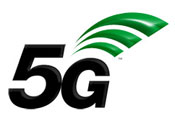 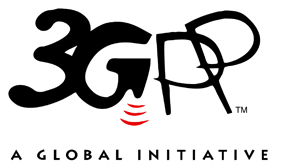 The present document has been developed within the 3rd Generation Partnership Project (3GPP TM) and may be further elaborated for the purposes of 3GPP.
The present document has not been subject to any approval process by the 3GPP Organizational Partners and shall not be implemented.
This Specification is provided for future development work within 3GPP only. The Organizational Partners accept no liability for any use of this Specification.
Specifications and Reports for implementation of the 3GPP TM system should be obtained via the 3GPP Organizational Partners' Publications Offices.The present document has been developed within the 3rd Generation Partnership Project (3GPP TM) and may be further elaborated for the purposes of 3GPP.
The present document has not been subject to any approval process by the 3GPP Organizational Partners and shall not be implemented.
This Specification is provided for future development work within 3GPP only. The Organizational Partners accept no liability for any use of this Specification.
Specifications and Reports for implementation of the 3GPP TM system should be obtained via the 3GPP Organizational Partners' Publications Offices.3GPPPostal address3GPP support office address650 Route des Lucioles - Sophia AntipolisValbonne - FRANCETel.: +33 4 92 94 42 00 Fax: +33 4 93 65 47 16Internethttp://www.3gpp.orgCopyright NotificationNo part may be reproduced except as authorized by written permission.
The copyright and the foregoing restriction extend to reproduction in all media.© 2020, 3GPP Organizational Partners (ARIB, ATIS, CCSA, ETSI, TSDSI, TTA, TTC).All rights reserved.UMTS™ is a Trade Mark of ETSI registered for the benefit of its members3GPP™ is a Trade Mark of ETSI registered for the benefit of its Members and of the 3GPP Organizational Partners
LTE™ is a Trade Mark of ETSI registered for the benefit of its Members and of the 3GPP Organizational PartnersGSM® and the GSM logo are registered and owned by the GSM AssociationEN-DC band configurationUL configuration(s)DC_aA-bA-cA-dA_neADC_aA_neADC_bA_neADC_cA_neADC_dA_neAEN-DC bandE-UTRA and NR BandΔTIB,c [dB]DC_a-b-c-d_neab cd neEN-DC bandE-UTRA and NR BandΔRIB,c (dB)DC_a-b-c-d_neab cd neEN-DC band configurationUL configuration(s)DC_1A-7A-20A-32A_n28ADC_1A_n28ADC_7A_n28ADC_20A_n28AEN-DC bandE-UTRA and NR BandΔTIB,c [dB]DC_1A-7A-20A-32A_n28A10.5DC_1A-7A-20A-32A_n28A70.6DC_1A-7A-20A-32A_n28A200.6DC_1A-7A-20A-32A_n28An280.7EN-DC bandE-UTRA and NR BandΔRIB,c (dB)DC_1A-7A-20A-32A_n28A10DC_1A-7A-20A-32A_n28A70DC_1A-7A-20A-32A_n28A200.2DC_1A-7A-20A-32A_n28A320DC_1A-7A-20A-32A_n28An280.2EN-DC band configurationUL configuration(s)DC_1A-7A-20A-32A_n78ADC_1A_n78ADC_7A_n78ADC_20A_n78AEN-DC bandE-UTRA and NR BandΔTIB,c [dB]DC_1A-7A-20A-32A_n78A10.6DC_1A-7A-20A-32A_n78A70.7DC_1A-7A-20A-32A_n78A200.4DC_1A-7A-20A-32A_n78An780.8EN-DC bandE-UTRA and NR BandΔRIB,c (dB)DC_1A-7A-20A-32A_n78A10.2DC_1A-7A-20A-32A_n78A70.2DC_1A-7A-20A-32A_n78A200.2DC_1A-7A-20A-32A_n78A320DC_1A-7A-20A-32A_n78An780.5EN-DC band configurationUL configuration(s)DC_3A-7A-20A-32A_n78ADC_3A_n78ADC_7A_n78ADC_20A_n78AEN-DC bandE-UTRA and NR BandΔTIB,c [dB]DC_3-7-20-32 _n7830.6DC_3-7-20-32 _n7870.6DC_3-7-20-32 _n78200.3DC_3-7-20-32 _n78n780.8EN-DC bandE-UTRA and NR BandΔRIB,c (dB)DC_3-7-20-32 _n7830DC_3-7-20-32 _n7870DC_3-7-20-32 _n78200DC_3-7-20-32 _n78320DC_3-7-20-32 _n78n780EN-DC band configurationUL configuration(s)DC_2A-7A-28A-66A_n66ADC_2A-7C-28A-66A_n66ADC_2A_n66ADC_7A_n66ADC_28A_n66ADC_66A_n66A4NOTE 4:	Only single switched UL is supportedNOTE 4:	Only single switched UL is supportedEN-DC bandE-UTRA and NR BandΔTIB,c [dB]DC_2-7-28-66_n6620.5DC_2-7-28-66_n6670.5DC_2-7-28-66_n66280.6DC_2-7-28-66_n66660.5DC_2-7-28-66_n66n660.5EN-DC bandE-UTRA and NR BandΔRIB [dB]DC_2-7-28-66_n6620.3DC_2-7-28-66_n6670.5DC_2-7-28-66_n66280.2DC_2-7-28-66_n66660.5DC_2-7-28-66_n66n660.5DCconfigurationUplink configurationDC_2A-5A-7A-66A_n66ADC_2A-5A-7C-66A_n66ADC_2A_n66ADC_5A_n66ADC_7A_n66ADC_66A_n66A4NOTE 4:	Only single switched UL is supportedNOTE 4:	Only single switched UL is supportedInter-band DC ConfigurationE-UTRA and NR BandΔTIB,c [dB]DC_2-5-7-66_n6620.5DC_2-5-7-66_n6650.3DC_2-5-7-66_n6670.5DC_2-5-7-66_n66660.5DC_2-5-7-66_n66n660.5Inter-band DC ConfigurationE-UTRA and NR BandΔRIB [dB]DC_2-5-7-66_n6620.3DC_2-5-7-66_n6650DC_2-5-7-66_n6670.5DC_2-5-7-66_n66660.5DC_2-5-7-66_n66n660.5EN-DC band configurationUL configuration(s)DC_1A-3A-7A-40A_n78ADC_1A-3A-7A-40C_n78ADC_1A_n78ADC_3A_n78ADC_7A_n78ADC_40A_n78AEN-DC bandE-UTRA and NR BandΔTIB,c [dB]DC_1A-3A-7A-40A_n78A10.6DC_1A-3A-7A-40A_n78A30.6DC_1A-3A-7A-40A_n78A70.5DC_1A-3A-7A-40A_n78A400.35DC_1A-3A-7A-40A_n78An780.85NOTE 5:	Only applicable for UE supporting inter-band carrier aggregation with uplink in one E-UTRA band and without simultaneous Rx/Tx.NOTE 5:	Only applicable for UE supporting inter-band carrier aggregation with uplink in one E-UTRA band and without simultaneous Rx/Tx.NOTE 5:	Only applicable for UE supporting inter-band carrier aggregation with uplink in one E-UTRA band and without simultaneous Rx/Tx.EN-DC bandE-UTRA and NR BandΔRIB,c (dB)DC_1A-3A-7A-40A_n78A10.2DC_1A-3A-7A-40A_n78A30.2DC_1A-3A-7A-40A_n78A70DC_1A-3A-7A-40A_n78A400.45DC_1A-3A-7A-40A_n78An780.55NOTE 5:	Only applicable for UE supporting inter-band carrier aggregation with uplink in one E-UTRA band and without simultaneous Rx/Tx.NOTE 5:	Only applicable for UE supporting inter-band carrier aggregation with uplink in one E-UTRA band and without simultaneous Rx/Tx.NOTE 5:	Only applicable for UE supporting inter-band carrier aggregation with uplink in one E-UTRA band and without simultaneous Rx/Tx.EN-DC band configurationUL configuration(s)DC_1A-3A-8A-40A_n78ADC_1A-3A-8A-40C_n78ADC_1A_n78ADC_3A_n78ADC_8A_n78ADC_40A_n78AEN-DC bandE-UTRA and NR BandΔTIB,c [dB]DC_1-3-8-40_n7810.6DC_1-3-8-40_n7830.6DC_1-3-8-40_n7880.6DC_1-3-8-40_n78400.35DC_1-3-8-40_n78n780.85NOTE 5:	Only applicable for UE supporting inter-band carrier aggregation with uplink in one E-UTRA band and without simultaneous Rx/Tx.NOTE 5:	Only applicable for UE supporting inter-band carrier aggregation with uplink in one E-UTRA band and without simultaneous Rx/Tx.NOTE 5:	Only applicable for UE supporting inter-band carrier aggregation with uplink in one E-UTRA band and without simultaneous Rx/Tx.EN-DC bandE-UTRA and NR BandΔRIB,c (dB)DC_1-3-8-40_n7810.2DC_1-3-8-40_n7830.2DC_1-3-8-40_n7880.2DC_1-3-8-40_n78400.45DC_1-3-8-40_n78n780.55NOTE 5:	Only applicable for UE supporting inter-band carrier aggregation with uplink in one E-UTRA band and without simultaneous Rx/Tx.NOTE 5:	Only applicable for UE supporting inter-band carrier aggregation with uplink in one E-UTRA band and without simultaneous Rx/Tx.NOTE 5:	Only applicable for UE supporting inter-band carrier aggregation with uplink in one E-UTRA band and without simultaneous Rx/Tx.EN-DC band configurationUL configuration(s)DC_1A-7A-8A-40A_n78ADC_1A-7A-8A-40C_n78ADC_1A_n78ADC_7A_n78ADC_8A_n78ADC_40A_n78AEN-DC bandE-UTRA and NR BandΔTIB,c [dB]DC_1-7-8-40_n7810.6DC_1-7-8-40_n7870.5DC_1-7-8-40_n7880.6DC_1-7-8-40_n78400.35DC_1-7-8-40_n78n780.85NOTE 5:	Only applicable for UE supporting inter-band carrier aggregation with uplink in one E-UTRA band and without simultaneous Rx/Tx.NOTE 5:	Only applicable for UE supporting inter-band carrier aggregation with uplink in one E-UTRA band and without simultaneous Rx/Tx.NOTE 5:	Only applicable for UE supporting inter-band carrier aggregation with uplink in one E-UTRA band and without simultaneous Rx/Tx.EN-DC bandE-UTRA and NR BandΔRIB,c (dB)DC_1-7-8-40_n7810.2DC_1-7-8-40_n7870DC_1-7-8-40_n7880.2DC_1-7-8-40_n78400.45DC_1-7-8-40_n78n780.55NOTE 5:	Only applicable for UE supporting inter-band carrier aggregation with uplink in one E-UTRA band and without simultaneous Rx/Tx.NOTE 5:	Only applicable for UE supporting inter-band carrier aggregation with uplink in one E-UTRA band and without simultaneous Rx/Tx.NOTE 5:	Only applicable for UE supporting inter-band carrier aggregation with uplink in one E-UTRA band and without simultaneous Rx/Tx.EN-DC band configurationUL configuration(s)DC_3A-7A-8A-40A_n78ADC_3A-7A-8A-40C_n78ADC_3A_n78ADC_7A_n78ADC_8A_n78ADC_40A_n78AEN-DC bandE-UTRA and NR BandΔTIB,c [dB]DC_3-7-8-40_n7830.6DC_3-7-8-40_n7870.5DC_3-7-8-40_n7880.6DC_3-7-8-40_n78400.35DC_3-7-8-40_n78n780.85NOTE 5:	Only applicable for UE supporting inter-band carrier aggregation with uplink in one E-UTRA band and without simultaneous Rx/Tx.NOTE 5:	Only applicable for UE supporting inter-band carrier aggregation with uplink in one E-UTRA band and without simultaneous Rx/Tx.NOTE 5:	Only applicable for UE supporting inter-band carrier aggregation with uplink in one E-UTRA band and without simultaneous Rx/Tx.EN-DC bandE-UTRA and NR BandΔRIB,c (dB)DC_3-7-8-40_n7830.2DC_3-7-8-40_n7870DC_3-7-8-40_n7880.2DC_3-7-8-40_n78400.45DC_3-7-8-40_n78n780.55NOTE 5:	Only applicable for UE supporting inter-band carrier aggregation with uplink in one E-UTRA band and without simultaneous Rx/Tx.NOTE 5:	Only applicable for UE supporting inter-band carrier aggregation with uplink in one E-UTRA band and without simultaneous Rx/Tx.NOTE 5:	Only applicable for UE supporting inter-band carrier aggregation with uplink in one E-UTRA band and without simultaneous Rx/Tx.EN-DCConfigurationUplink EN-DCconfigurationDC_2A-7A-28A-66A_n7ADC_2A_n7ADC_7A_n7A4DC_28A_n7ADC_66A_n7ANOTE 4:	Only single switched UL is supportedNOTE 4:	Only single switched UL is supportedInter-band DC ConfigurationE-UTRA and NR BandΔTIB,c [dB]DC_2-7-28-66_n720.5DC_2-7-28-66_n770.5DC_2-7-28-66_n7280.6DC_2-7-28-66_n7660.5DC_2-7-28-66_n7n70.5Inter-band DC ConfigurationE-UTRA and NR BandΔRIB [dB]DC_2-7-28-66_n720.3DC_2-7-28-66_n770.5DC_2-7-28-66_n7280.2DC_2-7-28-66_n7660.5DC_2-7-28-66_n7n70.5EN-DCConfigurationUplink EN-DCconfigurationDC_2A-5A-7A-66A_n7ADC_2A-5A-7A-66A-66A_n7ADC_2A_n7ADC_5A_n7ADC_7A_n7A4DC_66A_n7ANOTE 4:	Only single switched UL is supportedNOTE 4:	Only single switched UL is supportedInter-band DC ConfigurationE-UTRA and NR BandΔTIB,c [dB]DC_2-5-7-66_n7DC_2-5-7-66-66_n720.5DC_2-5-7-66_n7DC_2-5-7-66-66_n750.3DC_2-5-7-66_n7DC_2-5-7-66-66_n770.5DC_2-5-7-66_n7DC_2-5-7-66-66_n7660.5DC_2-5-7-66_n7DC_2-5-7-66-66_n7n70.5Inter-band DC ConfigurationE-UTRA and NR BandΔRIB [dB]DC_2-5-7-66_n7DC_2-5-7-66-66_n720.3DC_2-5-7-66_n7DC_2-5-7-66-66_n750.2DC_2-5-7-66_n7DC_2-5-7-66-66_n770.5DC_2-5-7-66_n7DC_2-5-7-66-66_n7660.5DC_2-5-7-66_n7DC_2-5-7-66-66_n7n70.5EN-DCConfigurationUplink EN-DCconfigurationDC_1A-3A-7A-8A_n28ADC_1A_n28ADC_3A_n28ADC_7A_n28ADC_8A_n28AInter-band DC ConfigurationE-UTRA and NR BandΔTIB,c [dB]DC_1-3-7-8_n2810.5DC_1-3-7-8_n2830.5DC_1-3-7-8_n2870.6DC_1-3-7-8_n2880.6DC_1-3-7-8_n28n280.6Inter-band DC ConfigurationE-UTRA and NR BandΔRIB [dB]DC_1-3-7-8_n2810DC_1-3-7-8_n2830DC_1-3-7-8_n2870DC_1-3-7-8_n2880.2DC_1-3-7-8_n28n280.2EN-DCConfigurationUplink EN-DCconfigurationDC_3A-7A-8A-40A_n1ADC_3A-7A-8A-40C_n1ADC_3A_n1ADC_7A_n1ADC_8A_n1ADC_40A_n1AInter-band DC ConfigurationE-UTRA and NR BandΔTIB,c [dB]DC_3-7-8-40_n130.5DC_3-7-8-40_n170.8DC_3-7-8-40_n180.6DC_3-7-8-40_n1400.9DC_3-7-8-40_n1n10.6Inter-band DC ConfigurationE-UTRA and NR BandΔRIB [dB]DC_3-7-8-40_n130DC_3-7-8-40_n170.3DC_3-7-8-40_n180.2DC_3-7-8-40_n1400.8DC_3-7-8-40_n1n10.1EN-DC band configurationUL configuration(s)DC_1A-3A-20A-40A_n78ADC_1A-3A-20A-40C_n78ADC_1A_n78ADC_3A_n78ADC_20A_n78ADC_40A_n78AEN-DC bandE-UTRA and NR BandΔTIB,c [dB]DC_1-3-20-40_n7810.5DC_1-3-20-40_n7830.5DC_1-3-20-40_n78200.3DC_1-3-20-40_n78400.55DC_1-3-20-40_n78n780.85NOTE 5: Only applicable for UE supporting inter-band carrier aggregation with uplink in one E-UTRA band and without simultaneous Rx/Tx.NOTE 5: Only applicable for UE supporting inter-band carrier aggregation with uplink in one E-UTRA band and without simultaneous Rx/Tx.NOTE 5: Only applicable for UE supporting inter-band carrier aggregation with uplink in one E-UTRA band and without simultaneous Rx/Tx.EN-DC bandE-UTRA and NR BandΔRIB,c (dB)DC_1-3-20-40_n7810DC_1-3-20-40_n7830DC_1-3-20-40_n78200DC_1-3-20-40_n784005DC_1-3-20-40_n78n780.55NOTE 5: Only applicable for UE supporting inter-band carrier aggregation with uplink in one E-UTRA band and without simultaneous Rx/Tx.NOTE 5: Only applicable for UE supporting inter-band carrier aggregation with uplink in one E-UTRA band and without simultaneous Rx/Tx.NOTE 5: Only applicable for UE supporting inter-band carrier aggregation with uplink in one E-UTRA band and without simultaneous Rx/Tx.EN-DC band configurationUL configuration(s)DC_1A-3A-8A-11A_n28ADC_1A_n28ADC_3A_n28ADC_8A_n28ADC_11A_n28AEN-DC bandE-UTRA and NR BandΔRIB,c (dB)DC_1-3-8-11_n2810.3DC_1-3-8-11_n2830.8DC_1-3-8-11_n2880.6DC_1-3-8-11_n28110.9DC_1-3-8-11_n28n280.6EN-DC bandE-UTRA and NR BandΔRIB,c (dB)DC_1-3-8-11_n2810DC_1-3-8-11_n2830.3DC_1-3-8-11_n2880.2DC_1-3-8-11_n28110.5DC_1-3-8-11_n28n280.2EN-DC band configurationUL configuration(s)DC_1A-3A-8A-11A_n77ADC_1A_n77ADC_3A_n77ADC_8A_n77ADC_11A_n77ADC_1A-3A-8A-11A_n77(2A)DC_1A_n77ADC_3A_n77ADC_8A_n77ADC_11A_n77AEN-DC bandE-UTRA and NR BandΔRIB,c (dB)DC_1-3-8-11_n77DC_1-3-8-11_n7710.6DC_1-3-8-11_n7730.8DC_1-3-8-11_n7780.6DC_1-3-8-11_n77110.9DC_1-3-8-11_n77n770.8EN-DC bandE-UTRA and NR BandΔRIB,c (dB)DC_1-3-8-11_n7710.2DC_1-3-8-11_n7730.3DC_1-3-8-11_n7780.2DC_1-3-8-11_n77110.5DC_1-3-8-11_n77n770.5EN-DC band configurationUL configuration(s)DC_1A-7A-8A-20A_n78ADC_1A_n78ADC_7A_n78ADC_8A_n78ADC_20A_n78AEN-DC bandE-UTRA and NR BandΔTIB,c [dB]DC_1A-7A-8A-20A_n78A10.6DC_1A-7A-8A-20A_n78A70.7DC_1A-7A-8A-20A_n78A80.6DC_1A-7A-8A-20A_n78A200.6DC_1A-7A-8A-20A_n78An780.8EN-DC bandE-UTRA and NR BandΔRIB,c (dB)DC_1A-7A-8A-20A_n78A10.2DC_1A-7A-8A-20A_n78A70.2DC_1A-7A-8A-20A_n78A80.2DC_1A-7A-8A-20A_n78A200.2DC_1A-7A-8A-20A_n78An780.5EN-DC band configurationUL configuration(s)DC_2A-7A-12A-66A_n78ADC_2A_n78ADC_7A_n78ADC_12A_n78ADC_66A_n78ADC_2A-2A-7A-12A-66A_n78ADC_2A_n78ADC_7A_n78ADC_12A_n78ADC_66A_n78AEN-DC bandE-UTRA and NR BandΔTIB,c [dB]DC_2A-7A-12A-66A_n78A20.6DC_2A-7A-12A-66A_n78A70.6DC_2A-7A-12A-66A_n78A120.6DC_2A-7A-12A-66A_n78A660.6DC_2A-7A-12A-66A_n78An780.6EN-DC bandE-UTRA and NR BandΔRIB,c (dB)DC_2A-7A-12A-66A_n78A20.2DC_2A-7A-12A-66A_n78A70.2DC_2A-7A-12A-66A_n78A120DC_2A-7A-12A-66A_n78A660.2DC_2A-7A-12A-66A_n78An780.5EN-DC band configurationUL configuration(s)DC_2A-7A-66A-71A_n78ADC_2A_n78ADC_7A_n78ADC_66A_n78ADC_71A_n78ADC_2A-2A-7A-66A-71A_n78ADC_2A_n78ADC_7A_n78ADC_66A_n78ADC_71A_n78AEN-DC bandE-UTRA and NR BandΔTIB,c [dB]DC_2A-7A-66A-71A_n78A20.6DC_2A-7A-66A-71A_n78A70.6DC_2A-7A-66A-71A_n78A660.6DC_2A-7A-66A-71A_n78A710.6DC_2A-7A-66A-71A_n78An780.6EN-DC bandE-UTRA and NR BandΔRIB,c (dB)DC_2A-7A-66A-71A_n78A20.2DC_2A-7A-66A-71A_n78A70.2DC_2A-7A-66A-71A_n78A660.2DC_2A-7A-66A-71A_n78A710DC_2A-7A-66A-71A_n78An780.5EN-DC band configurationUL configuration(s)DC_2A-5A-7A-66A_n2ADC_5A_n2ADC_7A_n2ADC_66A_n2AEN-DC bandE-UTRA and NR BandΔTIB,c [dB]DC_2A-5A-7A-66A_n2A20.5DC_2A-5A-7A-66A_n2A50.3DC_2A-5A-7A-66A_n2A70.5DC_2A-5A-7A-66A_n2A660.5DC_2A-5A-7A-66A_n2An20.5EN-DC bandE-UTRA and NR BandΔRIB,c (dB)DC_2A-5A-7A-66A_n2A20.3DC_2A-5A-7A-66A_n2A50DC_2A-5A-7A-66A_n2A70.5DC_2A-5A-7A-66A_n2A660.5DC_2A-5A-7A-66A_n2An20.3EN-DC band configurationUL configuration(s)DC_2A-7A-66A-71A_n2ADC_7A_n2ADC_66A_n2ADC_71A_n2AEN-DC bandE-UTRA and NR BandΔTIB,c [dB]DC_2A-7A-66A-71A_n2A20.5DC_2A-7A-66A-71A_n2A70.5DC_2A-7A-66A-71A_n2A660.5DC_2A-7A-66A-71A_n2A710.3DC_2A-7A-66A-71A_n2An20.5EN-DC bandE-UTRA and NR BandΔRIB,c (dB)DC_2A-7A-66A-71A_n2A20.3DC_2A-7A-66A-71A_n2A70.5DC_2A-7A-66A-71A_n2A660.5DC_2A-7A-66A-71A_n2A710DC_2A-7A-66A-71A_n2An20.3EN-DC band configurationUL configuration(s)DC_2A-7A-12A-66A _n2ADC_7A_n2ADC_12A_n2ADC_66A_n2AEN-DC bandE-UTRA and NR BandΔTIB,c [dB]DC_2A-7A-12A-66A _n2A20.5DC_2A-7A-12A-66A _n2A70.5DC_2A-7A-12A-66A _n2A120.8DC_2A-7A-12A-66A _n2A660.5DC_2A-7A-12A-66A _n2An20.5EN-DC bandE-UTRA and NR BandΔRIB,c (dB)DC_2A-7A-12A-66A _n2A20.3DC_2A-7A-12A-66A _n2A70.3DC_2A-7A-12A-66A _n2A120.5DC_2A-7A-12A-66A _n2A660.5DC_2A-7A-12A-66A _n2An20.3EN-DC configurationUplink EN-DC configurationDC_1A-3A-28A-40A_n78ADC_1A-3A-28A-40C_n78ADC_1A_n78ADC_3A_n78ADC_28A_n78ADC_40A_n78AInter-band DC ConfigurationE-UTRA and NR BandΔTIB,c [dB]DC_1-3-28-40_n7810.5DC_1-3-28-40_n7830.5DC_1-3-28-40_n78280.6DC_1-3-28-40_n78400.5DC_1-3-28-40_n78n780.8Inter-band DC ConfigurationE-UTRA and NR BandΔTIB,c [dB]DC_1-3-28-40_n7810DC_1-3-28-40_n7830DC_1-3-28-40_n78280.2DC_1-3-28-40_n78400DC_1-3-28-40_n78n780.5EN-DCConfigurationUplink EN-DCconfigurationDC_1A-3A-7A-38A_n28A5 DC_1A-3C-7A-38A_n28A5DC_1A_n28ADC_3A_n28ANOTE 5:	Band 7 and Band 38 are restricted as DL Scell. Power imbalance between downlink carriers on Band 7 and Band 38 is assumed to be within 6dB.NOTE 5:	Band 7 and Band 38 are restricted as DL Scell. Power imbalance between downlink carriers on Band 7 and Band 38 is assumed to be within 6dB.Inter-band DC ConfigurationE-UTRA and NR BandΔTIB,c [dB]DC_1-3-7-38_n2810.6DC_1-3-7-38_n2830.6DC_1-3-7-38_n2870DC_1-3-7-38_n28380DC_1-3-7-38_n28n280.5Inter-band DC ConfigurationE-UTRA and NR BandΔRIB [dB]DC_1-3-7-38_n2810DC_1-3-7-38_n2830DC_1-3-7-38_n2870DC_1-3-7-38_n28380.2DC_1-3-7-38_n28n280.2EN-DC band configurationUL configuration(s)DC_1A-3A-7A-28A_n3ADC_1A_n3ADC_3A_n3A4 DC_7A_n3ADC_28A_n3ADC_1A-3A-7C-28A_n3ADC_1A_n3ADC_3A_n3A4 DC_7A_n3ADC_7C_n3ADC_28A_n3ANOTE 4: 	Only single switched UL is supportedNOTE 4: 	Only single switched UL is supportedEN-DC bandE-UTRA and NR BandΔTIB,c [dB]DC_1-3-7-28_n310.6DC_1-3-7-28_n330.6DC_1-3-7-28_n370.6DC_1-3-7-28_n3280.6DC_1-3-7-28_n3n30.6EN-DC bandE-UTRA and NR BandΔRIB,c (dB)DC_1-3-7-28_n310DC_1-3-7-28_n330DC_1-3-7-28_n370DC_1-3-7-28_n3280.2DC_1-3-7-28_n3n30EN-DC band configurationUL configuration(s)DC_2A-5A-30A-66A_n2ADC_2A_n2A1DC_5A_n2ADC_30A_n2ADC_66A_n2ANOTE 4: 	Only single switched UL is supportedNOTE 4: 	Only single switched UL is supportedEN-DC bandE-UTRA and NR BandΔTIB,c [dB]DC_2-5-30-66_n220.5DC_2-5-30-66_n250.3DC_2-5-30-66_n2300.3DC_2-5-30-66_n2660.5DC_2-5-30-66_n2n20.5EN-DC bandE-UTRA and NR BandΔRIB,c (dB)DC_2-5-30-66_n220.4DC_2-5-30-66_n250DC_2-5-30-66_n2300.5DC_2-5-30-66_n2660.4DC_2-5-30-66_n2n20.4EN-DC band configurationUL configuration(s)DC_2A-5A-30A-66A_n66ADC_2A_n66ADC_5A_n66ADC_30A_n66ADC_66A_n66A4NOTE 4: 	Only single switched UL is supportedNOTE 4: 	Only single switched UL is supportedEN-DC bandE-UTRA and NR BandΔTIB,c [dB]DC_2-5-30-66_n6620.5DC_2-5-30-66_n6650.3DC_2-5-30-66_n66300.3DC_2-5-30-66_n66660.5DC_2-5-30-66_n66n660.5EN-DC bandE-UTRA and NR BandΔRIB,c (dB)DC_2-5-30-66_n6620.4DC_2-5-30-66_n6650DC_2-5-30-66_n66300.5DC_2-5-30-66_n66660.4DC_2-5-30-66_n66n660.4EN-DC band configurationUL configuration(s)DC_2A-14A-30A-66A_n2ADC_2A_n2A4DC_14A_n2ADC_30A_n2ADC_66A_n2ANOTE 4: 	Only single switched UL is supportedNOTE 4: 	Only single switched UL is supportedEN-DC bandE-UTRA and NR BandΔTIB,c [dB]DC_2-14-30-66_n220.5DC_2-14-30-66_n2140.3DC_2-14-30-66_n2300.3DC_2-14-30-66_n2660.5DC_2-14-30-66_n2n20.5EN-DC bandE-UTRA and NR BandΔRIB,c (dB)DC_2-14-30-66_n220.4DC_2-14-30-66_n2140DC_2-14-30-66_n2300.5DC_2-14-30-66_n2660.4DC_2-14-30-66_n2n20.4EN-DC band configurationUL configuration(s)DC_2A-14A-30A-66A_n66ADC_2A_n66ADC_14A_n66ADC_30A_n66ADC_66A_n66A4NOTE 4: 	Only single switched UL is supportedNOTE 4: 	Only single switched UL is supportedEN-DC bandE-UTRA and NR BandΔTIB,c [dB]DC_2-14-30-66_n6620.5DC_2-14-30-66_n66140.3DC_2-14-30-66_n66300.3DC_2-14-30-66_n66660.5DC_2-14-30-66_n66n660.5EN-DC bandE-UTRA and NR BandΔRIB,c (dB)DC_2-14-30-66_n6620.4DC_2-14-30-66_n66140DC_2-14-30-66_n66300.5DC_2-14-30-66_n66660.4DC_2-14-30-66_n66n660.4EN-DC band configurationUL configuration(s)DC_2A-29A-30A-66A_n66ADC_2A_n66ADC_30A_n66ADC_66A_n66A4NOTE 4: 	Only single switched UL is supportedNOTE 4: 	Only single switched UL is supportedEN-DC bandE-UTRA and NR BandΔTIB,c [dB]DC_2-29-30-66_n6620.5DC_2-29-30-66_n66300.3DC_2-29-30-66_n66660.5DC_2-29-30-66_n66n660.5EN-DC bandE-UTRA and NR BandΔRIB,c (dB)DC_2-29-30-66_n6620.4DC_2-29-30-66_n66290DC_2-29-30-66_n66300.5DC_2-29-30-66_n66660.4DC_2-29-30-66_n66n660.4EN-DCConfigurationUplink EN-DCconfigurationDC_3A-7A-20A-28A_n1ADC_3A_n1ADC_7A_n1ADC_20A_n1ADC_28A_n1AInter-band DC ConfigurationE-UTRA and NR BandΔTIB,c [dB]DC_3-7-20-28_n130.6DC_3-7-20-28_n170.6DC_3-7-20-28_n1200.6DC_3-7-20-28_n1280.6DC_3-7-20-28_n1n10.6Inter-band DC ConfigurationE-UTRA and NR BandΔRIB [dB]DC_3-7-20-28_n130DC_3-7-20-28_n170DC_3-7-20-28_n1200.2DC_3-7-20-28_n1280.2DC_3-7-20-28_n1n10EN-DC band configurationUL configuration(s)DC_naA_bA-cA-ndA-eADC_naA_bADC_naA_cADC_naA_dADC_naA_eAChange historyChange historyChange historyChange historyChange historyChange historyChange historyChange historyDateMeetingTDocCRRevCatSubject/CommentNew version2020-083GPP RAN4#96-eR4-2010399TR skeleton0.0.12020-083GPP RAN4#96-eR4-2010400R4-2009860R4-2009861R4-2009862R4-2011624Addition of TPs from RAN4#96-e:TP for TR 37.717-41-11: DC_1-7-20-32_n28TP for TR 37.717-41-11: DC_1-7-20-32_n78TP for TR 37.717-41-11: DC_3-7-20-32_n78TP for TR 37.716-41-11 DC_2A-7A-28A 66A_n66A / DC_2A-7C-28A-66A _n66A0.1.02020-113GPP RAN4#97-eR4-2015216R4-2016657R4-2016672R4-2016673R4-2016674R4-2016675R4-2015416R4-2015417R4-2015418R4-2016677Addition of TPs from RAN4#97-e:TP for 37.717-41-11 for DC_2-5-7-66_n66TP to TR 37.717-41-11 DC_1A-3A-7A-40C_n78ATP to TR 37.717-41-11 DC_1A-3A-8A-40C_n78ATP to TR 37.717-41-11 DC_1A-7A-8A-40C_n78ATP to TR 37.717-41-11 DC_3A-7A-8A-40C_n78ATP for TR 37.717-41-11: DC_2A-7A-28A-66A_n7ATP for TR 37.717-41-11:DC_2A-5A-7A-66A_n7A/DC_2A-5A-7A-66A-66A_n7ATP for TR 37.717-41-11:DC_1A-3A-7A-8A_n28ATP for TR 37.717-41-11:DC_3A-7A-8A-40A_n1A/DC_3A-7A-8A-40C_n1A0.2.02021-013GPP RAN4#98-eR4-2101926R4-2103008R4-2100672R4-2100673R4-2101573R4-2102038R4-2102039R4-2102040R4-2102041R4-2102042Addition of TPs from RAN4#98-e:TP to TR 37.717-41-11: DC_1-3-20-40_n78TP for TR 37.717-41-11: EN-DC_1-3-8-11_n28TP for TR 37.717-41-11: EN-DC_1-3-8-11_n77TP for TR 37.717-41-11: DC_1-7-8-20_n78TP to TR 37.717-41-11 to include 2A-7A-12A-66A_n78A, 2A-2A-7A-12A-66A_n78ATP to TR 37.717-41-11 to include 2A-7A-66A-71A_n78A, 2A-2A-7A-66A-71A_n78ATP to TR 37.717-41-11 to include 2A-5A-7A-66A_n2ATP to TR 37.717-41-11 to include 2A-7A-66A-71A_n2ATP to TR 37.717-41-11 to include 2A-7A-66A-71A_n2A0.3.02021-043GPP RAN4#98bis-eR4-2107188R4-2105284R4-2106646R4-2107067R4-2107068R4-2107069	R4-2107070R4-2107071R4-2107072Addition of TPs from RAN4#98-e:TP to TR 37.717-41-11: DC_1-3-28-40_n78TP for TR 37.717-41-11: DC_1A-3A-7A-38A_n28A/DC_1A-3C-7A-38A_n28ATP for TR 37 717-41-11 to include DC_1A-3A-7A-28A_n3ATP for TR 37 717-41-11 to include DC_2A-5A-30A-66A_n2ATP for TR 37 717-41-11 to include DC_2A-5A-30A-66A_n66ATP for TR 37 717-41-11 to include DC_2A-14A-30A-66A_n2ATP for TR 37 717-41-11 to include DC_2A-14A-30A-66A_n66ATP for TR 37 717-41-11 to include DC_2A-29A-30A-66A_n66A0.4.02021-053GPP RAN4#99-eR4-2110715R4-2110250Addition of TPs from RAN4#99-e
TP for TR 37.717-41-11: DC_3A-7A-20A-28A_n1A0.5.0